С 28 июня по 12 июля 2022 года в экспедиции на научно-исследовательском судне «Академик Иоффе» в рамках Десятилетия наук и технологий в России проводилась V Международная летняя школа «Береговая зона моря: исследования, управление и перспективы», организованная Балтийским федеральным университетом им.Канта совместно с институтом океанологии им.П.П. Ширшова РАН. В работе Школы приняли участие преподаватели, научные сотрудники и студенты одиннадцати ведущих российских вузов, в том числе РГГМУ, СПбГУ, МГУ им. Ломоносова, МФТИ, БФУ им. И. Канта. От РГГМУ в рейсе приняли участие студенты-океанологи Круглова Елизавета и Джамалова Алина (ПО-Б18), Погорелова Полина (ПО-Б19-1-5), а также директор института гидрологии и океанологии Т.Р.Ерёмина. Студентка гр. ПО-М21-1-8 Макеева Ирина выполняла исследования в рамках научного проекта по гос.заданию "Климат". В ходе рейса было выполнено более 100 океанографических станций в российских прибрежных зонах Балтийского моря. Исследования проводились по направлениям геоэкологии и геоакустики, гидрохимии и гидрологии, биологии.  Наряду с лекциями и мастер-классами, каждый участник Школы получил научную задачу, результаты выполнения которой будут представлены на конференции MARESEDU-2022. Под руководством опытных исследователей студентами собраны данные о термохалинной структуре вод, зафиксированы следы затоков более соленых водных масс из Северного моря, проводились ежечасные метеонаблюдения, выполнялся анализ колонок донных осадков, хранящих летопись Балтийского моря, химический анализ вод, отобранных с помощью гидрологического комплекса – розетты и многое другое. Каждый будущий исследователь нашел себе занятие по интересу: кто-то был оператором розетты, кто-то отбирал пробы бентоса и зоопланктона, полученные с помощью дночерпателей и сетей, а кому-то интереснее было работать в лаборатории, определяя концентрации биогенных элементов и разных газов в пробах воды и грунта. Участники школы сердечно благодарят организаторов школы – БФУ им. И. Канта и Атлантического отделения Института океанологии им. П.П. Ширшова РАН за предоставленную возможность и невероятный опыт! С нетерпением ждем новых встреч!Авторы: Елизавета Круглова, Алина Джамалова, Еремина Т.Р.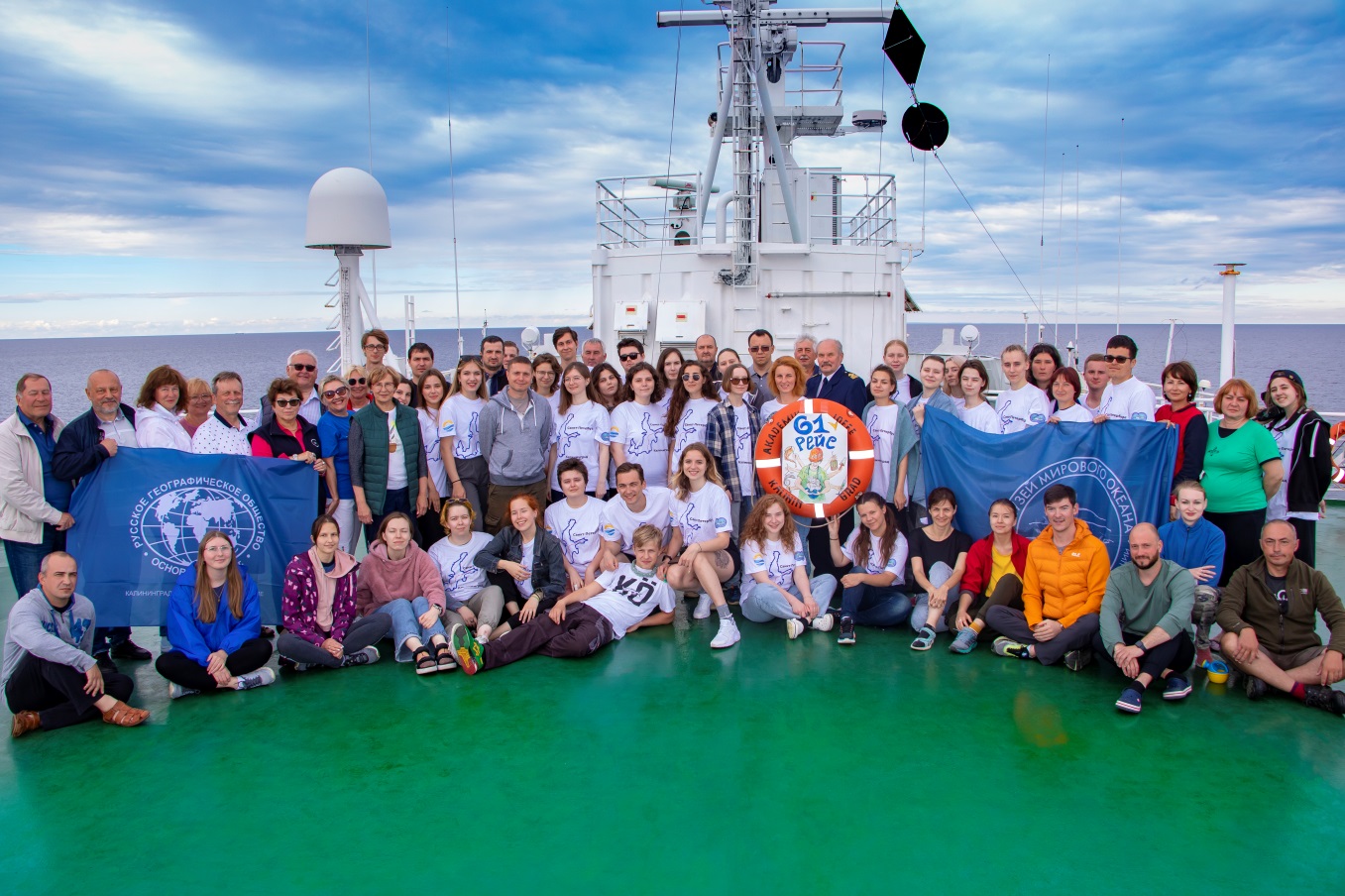 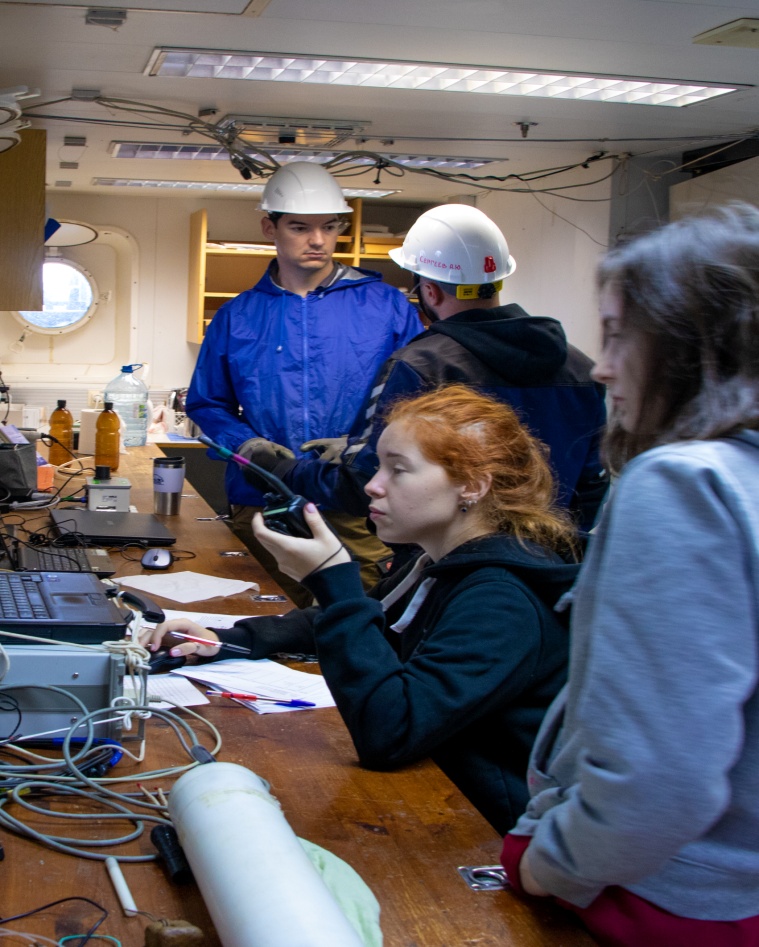 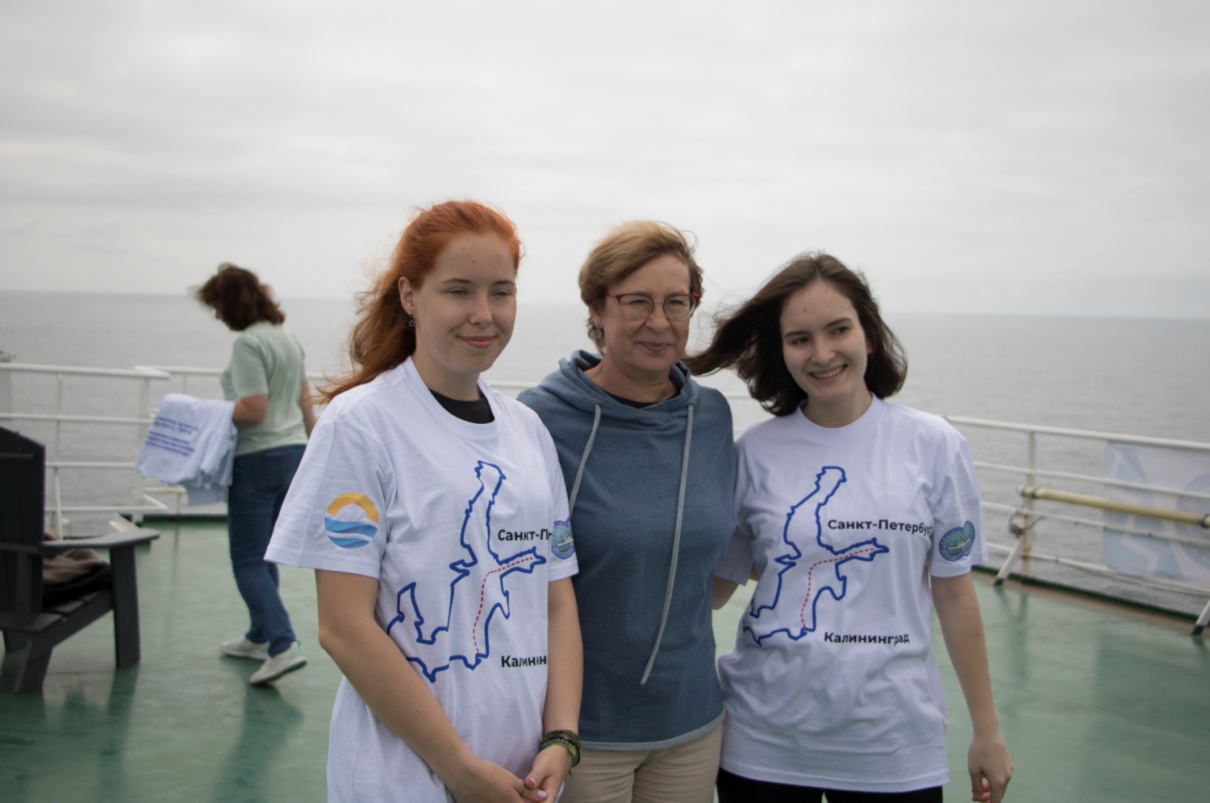 